БОЙОРОК                                                                                       РАСПОРЯЖЕНИЕ«14» июль 2022 й.                      	   № 34 р   	               «14» июля 2022 г.«О снятии с учета Казны имуществасельского поселения Старотумбагушевский сельсовет муниципального района Шаранский район Республики Башкортостан»В соответствии с Порядком управления и распоряжения муниципальным имуществом муниципального района Шаранский район и ведения Реестра муниципального имущества муниципального района Шаранский район Республики Башкортостан, утвержденным  решением Совета муниципального района Шаранский район Республики Башкортостан от 29 сентября 2009г. № 216, и передаточного акта от 14.07.2022 года:  1. Снять с баланса Казны 1.1. водопровод, расположенный по адресу: Республика Башкортостан, Шаранский район, Старотумбагушевский сельсовет, д. Темяково протяженностью 1000 м.;1.2. водопровод, расположенный по адресу: Республика Башкортостан, Шаранский район, Старотумбагушевский сельсовет, д. Старый Кичкиняш протяженностью 1000 м.;1.3. пожарная колонка, расположенная по адресу: Республика Башкортостан, Шаранский район, Старотумбагушевский сельсовет, д. Старый Кичкиняш, ул. Подгорная;1.4. каптированный родник № 1В, расположенный по адресу: Республика Башкортостан, Шаранский район, Старотумбагушевский сельсовет, д. д. Каразыбаш.2. Контроль за исполнением настоящего распоряжения оставляю за собой.Глава сельского поселения                                        М.М. ТимерхановБашкортостан РеспубликаһыныңШаран районымуниципаль районыныңИске Томбағош ауыл советыауыл биләмәһе ХакимиәтеҮҙәк урамы, 14-се йорт, Иске Томбағош ауылыШаран районы Башкортостан Республикаһының 452636Тел.(34769) 2-47-19, e-mail:sttumbs@yandex.ruwww.tumbagush.ru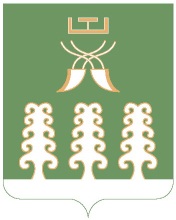 Администрация сельского поселенияСтаротумбагушевский сельсоветмуниципального районаШаранский районРеспублики Башкортостанул. Центральная, д.14 д. Старотумбагушево                             Шаранского района Республики Башкортостан, 452636Тел.(34769) 2-47-19, e-mail:sttumbs@yandex.ru,www.tumbagush.ru